Задание для занятияПрактическое занятие.
Практическое занятие. Графическая работа 13. Построение трех видов заданной детали. Выполнение необходимых простых разрезов (Формат А4) Задания можно взять в сборнике Брилинг «Задания по черчению». Есть в группе ВК https://vk.com/im?peers=141935475_227507762_488809442&sel=c12 или можно скачать по ссылке https://white-santa.ru/kniga/ 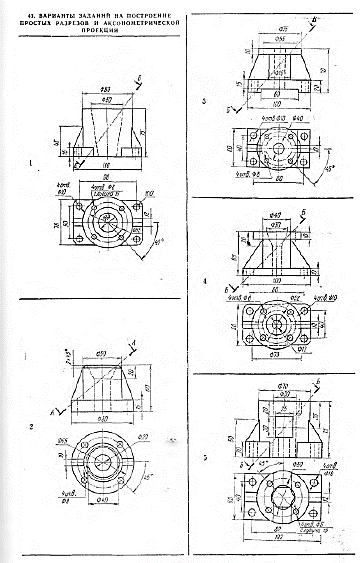 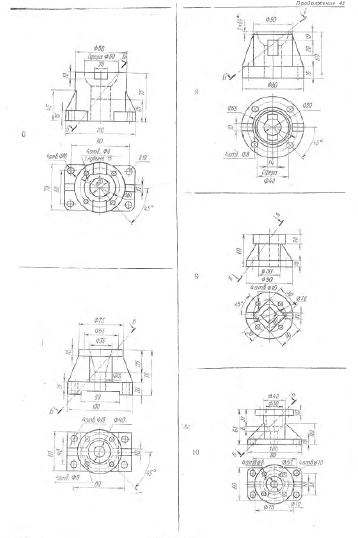 По аксонометрической проекции вычертить три вида и показать разрезы. Работу выполнить на формате А4 по образцу, модель разместить по центруОБРАЗЕЦ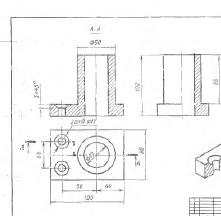 Работа рассчитана на две пары. Сегодня чертим три вида.Сдаем: Первая подгруппа: bsv1960@list.ru  или в ВК https://vk.com/id294968460 Вторая подгруппа: frejndekaterina@gmail.com или в ВК https://vk/.com/id427508240Дата занятия по расписанию16.04.2020Группа681Дисциплина/МДК/практикаИнженерная графикаНомер занятия по КТП30ПреподавательБобылев С.В. Фрейнд Е.А.Тема занятияГрафическая работа 13. Виды, простой разрез